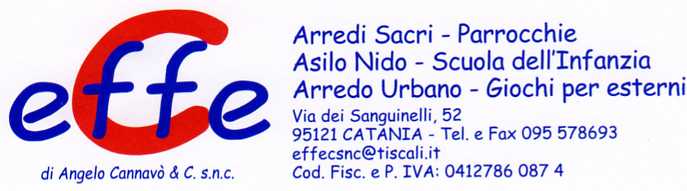 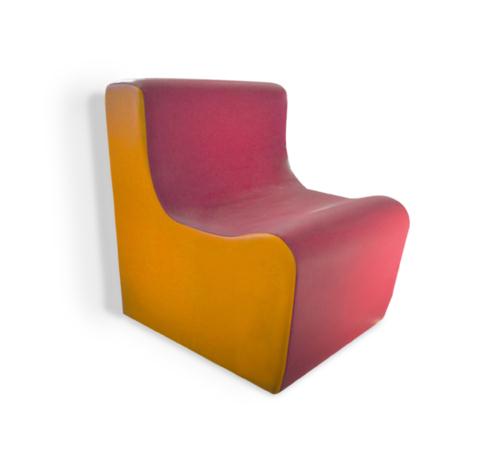 Descrizione:Poltrona singola con rivestimento in PVC classe 1resistente al fuoco, senza ftalati, interno 100%gommapiuma densità 21kg/mc.La poltrona è dotata di base in PVC antiscivolo e senzacerniere a vista per non ferire i bambini.Facilmente lavabile con acqua e sapone senza ausiliodi detergenti.Dimensioni:50x80(p)x80(h) cmAbbinamenti colori disponibili:A) Seduta verde scuro, laterale verde chiaroB) Seduta amaranto, laterale arancioC) Seduta blu scuro, laterale azzurroDa verificarsi in base alle disponibilità di magazzino
Catalogo: Arredi per Asili, Scuole eComunitàCodice: BM36075Categoria: Sedute e Pouf